Domanda di Adesione alla Manifestazione di Interesserivolta agli Soggetti del Terzo settoreper l’Attuazione di Progetti Utili alla Collettività (PUC)Al Servizio Sociale del Comune di SoleminisVia Chiesa, 1809040 – Soleminis (SU)Il/La sottoscritto/a _________________________ nato/a _____________________ in qualità di legale rappresentante dell’Ente del Terzo Settore denominato ______________________________________________________________________________ con sede legale a _________________________ Prov. ______ con sede operativa a _________________________________ Prov. ______ in via ______________________________ codice fiscale ______________________________ partita iva __________________________ PEC __________________________________________ Recapito telefonico ____________________________ Email _____________________________________________manifesta il proprio interesse per l’attivazione di Progetti Utili alla Collettività (PUC) da offrire ai beneficiari REIS.A tal fine, ai sensi e per gli effetti degli artt. 46,47,76,77 bis, del DPR 445/2000 consapevole delle sanzioni penali richiamate per le ipotesi di falsità in atti e dichiarazioni mendaci,DICHIARA:Di manifestare la volontà di svolgere uno o più Progetti Utili alla Collettività in ambito REIS a gestione del Comune di Soleminis;oppureDi manifestare la volontà di svolgere uno o più Progetti Utili alla Collettività in ambito ADI e SFL a gestione del PLUS Quartu-Parteolla;inoltreDi non trovarsi in alcuna delle situazioni descritte dagli articoli 94 e ss. del D.lgs 36/2023 e pertanto non incorre in alcuna delle cause di esclusione dalla partecipazione alle procedure di affidamento degli appalti pubblici, per sé e per tutti i soggetti previsti nel medesimo articolo;che l’atto costitutivo dell’ETS indica le finalità civiche, solidaristiche e di utilità sociale perseguite dall’ente;di essere regolarmente iscritto o in via di iscrizione al registro Unico Nazionale del Terzo settore previsto dagli artt. 45 e segg. del D.LGS. n. 117/2017 oppure di trovarsi in regime transitorio rispetto all'iscrizione al RUNTS per le motivazioni da specificare in apposita dichiarazione;che l’ETS è senza scopo di lucro, come si evince dallo statuto ispirato ai principi di democraticità della struttura, di partecipazione, solidarietà e pluralismo per la promozione e valorizzazione delle risorse umane, culturali e del territorio;che le attività proprie della Società Cooperativa/Organizzazione/Ente, sono le seguenti (max 5 righe):______________________________________________________________________________________________________________________________________________________________________________________________________________________________________________________________________________________________________________________________________________________________________________________________________che gli estremi delle polizze contro gli infortuni e la responsabilità civile per i dipendenti/volontari sono i seguenti:posizione I.N.A.I.L. n.  _________	polizza infortuni n. _________ scadenza ____________	Compagnia ________________polizza R.C. n. _________ scadenza __________Compagnia ____________________  	di non trovarsi in alcuna delle situazioni descritte all'art. 94\95 del d.lgs. 31 marzo 2023, n. 36, e pertanto non incorrere in alcuna delle cause di esclusione dalla partecipazione, per sé e per tutti i soggetti previsti nei medesimi articoli;di essere in regola con la normativa sulla salute e la sicurezza sui luoghi di lavoro in materia di prevenzione infortunistica e di igiene del lavoro, nonché della normativa per il diritto al lavoro dei disabili;di essere in regola relativamente alla posizione contributiva ed assistenziale dei dipendenti e collaboratori. A tale fine dichiara di poter produrre, alla data odierna, un D.U.R.C. positivo;che i beneficiari di misure di contrasto alla povertà, residenti nel comune di Soleminis, non sostituiranno, nell’esecuzione del progetto, personale appositamente convenzionato;di essere in regola in materia di imposte e tasse;che le attività del progetto saranno svolte nel territorio del Comune di Soleminis;che qualora le attività si svolgano all'interno di propri locali, questi sono in regola con la normativa vigente per l'abitabilità e coerenti con le attività stesse;che le attività previste nell’ambito dei progetti proposti, allegati alla presente, non sono in alcun modo assimilabili ad attività di lavoro subordinato o parasubordinato o autonomo, trattandosi di attività – contemplate nello specifico del Patto per il Lavoro o del Patto per l’Inclusione Sociale - che il beneficiario di misure di contrasto alla povertà è tenuto a prestare, e che, pertanto, non danno luogo ad alcun ulteriore diritto;che le attività progettuali proposte non sono ordinariamente svolte da personale dipendente dell’ETS e che, in ogni caso, i beneficiari di misure di contrasto alla povertà, da impiegare nei progetti, non sostituiscono personale dipendente;che il progetto presenta attività non sostitutive di quelle ordinarie ma legate alla individuazione di uno specifico obiettivo da raggiungere in un intervallo di tempo definito, attraverso la messa in campo di risorse umane e finanziarie;che la Società Cooperativa/Organizzazione/Ente può ospitare, nell'ambito del/i progetto/i proposti, n. _______ beneficiari di misure di contrasto alla povertà.di impegnarsi al debito informativo periodico circa l’andamento dei progetti posti in essere;di impegnarsi a raccordarsi e coordinarsi con i Servizi Sociali del Comune di Soleminis;che le spese ed il personale impiegato nelle attività, non saranno rendicontate su altri progetti su cui sono stati ottenuti contributi pubblici;di non aver ottenuto altre agevolazioni pubbliche per le spese oggetto della domanda presentata;di impegnarsi a sperimentare e/o consolidare collaborazioni con soggetti pubblici e privati, in particolare con quelli del Terzo Settore al fine di permettere occasioni di socializzazione e di attivazione del beneficiario nel contesto comunitario in una prospettiva di welfare generativo;di impegnarsi al rispetto integrale delle clausole anticorruzione per quanto applicabili;di comunicare entro 15 giorni la perdita di uno dei requisiti dichiarati nella presente autocertificazione;Luogo e data _______________________Il Legale Rappresentante___________________________Allega:Copia del documento d’identità del dichiarante;Scheda Progetto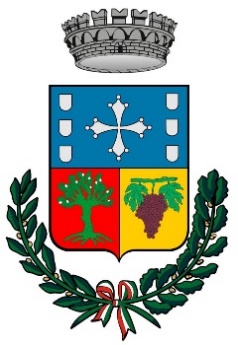 COMUNE DI SOLEMINISPROVINCIA DEL SUD SARDEGNAVIA CHIESA, .A.P. 09040 TEL. 070 7499011 – 070 7499025C.F. 80005100922 - P.I. 01430300929e-mail: sociale@comune.soleminis.su.it – PEC:  protocollo.soleminis@pec.comunas.it  Sito internet: www.comune.soleminis.su.it